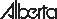 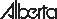 Incident ReportDescription of incident and action taken:       Recommendations for further action:       Recommendations for charge in policy/procedures:       Child’s Namesurnamesurnamefirst namefirst nameChild’s I.D. NumberAgency/Program/Foster ParentsAgency/Program/Foster ParentsAgency/Program/Foster ParentsAgency/Program/Foster ParentsAgency/Program/Foster ParentsBirthdate (yyyy/mm/dd)Name of Person Completing ReportName of Person Completing ReportName of Person Completing ReportName of Person Completing ReportName of Person Completing ReportPosition/TitleDate of Incident (yyyy/mm/dd)Date of Incident (yyyy/mm/dd)Time of IncidentTime of IncidentLocation of IncidentLocation of IncidentWho was involved/Witness(es)Who was involved/Witness(es)Who was involved/Witness(es)Who was involved/Witness(es)Who was involved/Witness(es)Who was involved/Witness(es)Type of Incident (check off as many as apply)Type of Incident (check off as many as apply)Type of Incident (check off as many as apply)Type of Incident (check off as many as apply)Type of Incident (check off as many as apply)Type of Incident (check off as many as apply)Type of Incident (check off as many as apply)Threat of Self Harm/Suicide AttemptThreat of Self Harm/Suicide AttemptUse of Physical RestraintDeathSerious change in the child’s healthSerious change in the child’s healthSevere Acting OutViolenceInjury to the childInjury to the childConfinementDestructionCharges/OffencesCharges/OffencesAccidentDrug/Alcohol AbuseFireFireInfectious DiseaseUnplanned DischargeAllegation of Abuse/NeglectAllegation of Abuse/NeglectError in administration of prescribed medication to the childAdverse reaction to medicationError in administration of prescribed medication to the childAdverse reaction to medicationIsolationIsolationAWOLOther, please specifyPeople Contacted (check off as many as apply)People Contacted (check off as many as apply)People Contacted (check off as many as apply)People Contacted (check off as many as apply)People Contacted (check off as many as apply)People Contacted (check off as many as apply)People Contacted (check off as many as apply)Agency DirectorAgency DirectorPoliceTherapistClient’s FamilyClient’s FamilyCrisis UnitProbationLicensing OfficerLicensing OfficerCaseworkerIntervention Services Supervisor/District ManagerIntervention Services Supervisor/District ManagerClient’s Legal Guardian Client’s Legal Guardian Client’s Legal Guardian Client’s Legal Guardian Other, please specifySignaturesSignaturesSignaturesSignaturesSignaturesName of Child Care Worker/Foster Parent (please PRINT)Signature of Child Care Worker/Foster Parentdate (yyyy/mm/dd)Name of Program Supervisor/Director (please PRINT)Signature of Program Supervisor/Directordate (yyyy/mm/dd)